						Předkládá:	Mgr. Jiří Pospíšil,								1. náměstek primátora						Zpracoval(i):	Mgr. Alexandra Klímková,				vedoucí Odboru správy a údržby 				majetku města								Ing. Milena Vrbová,			odborný referent oddělení nakládání s majetkem města Odboru SÚMMZasedání Zastupitelstva města Prostějovakonané dne 28. 04. 2020Schválení prodeje pozemků p.č. 223/67, p.č. 223/70, p.č. 223/69, p.č. 223/68 a p.č. 218/15, vše v k.ú. DomamysliceNávrh usnesení:Zastupitelstvo města Prostějovas c h v a l u j eprodej pozemku p.č. 223/67 – zahrada o výměře 124 m2 v k.ú. Domamyslice, kupujícímu, za kupní cenu ve výši dle znaleckého posudku (cena obvyklá), tj. 300 Kč/m2 (celkem 37.200 Kč), prodej pozemku p.č. 223/70 – zahrada o výměře 8 m2 v k.ú. Domamyslice kupujícímu, za kupní cenu ve výši dle znaleckého posudku (cena obvyklá), tj. 300 Kč/m2 (celkem 2.400 Kč), prodej pozemku p.č. 223/69 – zahrada o výměře 8 m2 v k.ú. Domamyslice, kupujícím, za kupní cenu ve výši dle znaleckého posudku (cena obvyklá), tj. 300 Kč/m2 (celkem 2.400 Kč),prodej pozemků p.č. 223/68 – zahrada o výměře 29 m2 a p.č. 218/15 – zahrada o výměře 15 m2, oba v k.ú. Domamyslice, kupujícímu, za kupní cenu ve výši dle znaleckého posudku (cena obvyklá) 300 Kč/m2 u pozemku p.č. 223/68 v k.ú. Domamyslice (celkem 8.700 Kč) a 190 Kč/m2 u pozemku p.č. 218/15 v k.ú. Domamyslice (celkem 2.850 Kč), tj. za celkovou kupní cenu ve výši 11.550 Kč,za následujících podmínek:splatnost kupních cen před podpisem kupní smlouvy,náklady spojené s vypracováním znaleckého posudku a správní poplatek spojený s  podáním návrhu na povolení vkladu vlastnických práv do katastru nemovitostí uhradí kupující.Důvodová zpráva:	Odbor správy a údržby majetku města v rámci nápravy nedostatků vyplynulých ze závěrů inventury majetku Statutárního města Prostějova v roce 2018 zjistil, že pozemek Statutárního města Prostějova p.č. 218/15 o výměře 15 m2 v k.ú. Domamyslice je součástí oplocené zahrady a spolu s pozemkem p.č. 75/4 v k.ú. Domamyslice ve vlastnictví fyzické osoby, tvoří jeden funkční celek. Současně bylo zjištěno, že fyzická osoba také pravděpodobně užívá část pozemku Statutárního města Prostějova p.č. 223/19 (nyní pozemek p.č. 223/68) v k.ú. Domamyslice. Odbor správy a údržby majetku města v této souvislosti vyzval fyzickou osobu k majetkoprávnímu dořešení užívání pozemku p.č. 218/15 v k.ú. Domamyslice a předmětné části pozemku p.č. 223/19 v k.ú. Domamyslice. Fyzická osoba požádala Odbor správy a údržby majetku města o zjištění, zda je pozemek p.č. 218/15 v k.ú. Domamyslice opravdu součástí oplocené části, tudíž zda s pozemkem p.č. 75/4 v k.ú. Domamyslice tvoří jeden funkční celek. Odbor správy a údržby majetku města nechal provést geometrické zaměření dané lokality a bylo zjištěno, že nejenže pozemek p.č. 218/15 v k.ú. Domamyslice je součástí oplocené zahrady fyzické osoby, ale tímto zaměřením byla potvrzena i skutečnost, že součástí oplocené zahrady je i část pozemku Statutárního města Prostějova p.č. 223/19 (nyní pozemek p.č. 223/68) v k.ú. Domamyslice o výměře 28 m2 (nyní 29 m2), kterou dotyčný rovněž užívá bez právního důvodu. Dále bylo zjištěno, že část pozemku p.č. 223/19 (nyní pozemek p.č. 223/69) v k.ú. Domamyslice o výměře 9 m2 (nyní 8 m2) užívají bez právního důvodu fyzické osoby (vlastníci pozemku p.č. 75/6 v k.ú. Domamyslice) a část pozemku p.č. 223/19 (nyní pozemek p.č. 223/70) v k.ú. Domamyslice o výměře 9 m2 (nyní 8 m2) užívá fyzická osoba (vlastník pozemku p.č. 75/7 v k.ú. Domamyslice). Odbor správy a údržby majetku města výše uvedené vlastníky vyzval k majetkoprávnímu dořešení užívání částí pozemku p.č. 223/19 v k.ú. Domamyslice. Fyzické osoby požádali o odprodej předmětných částí pozemku Statutárního města Prostějova p.č. 223/19 v k.ú. Domamyslice. V tu dobu již Odbor správy a údržby majetku města evidoval žádost fyzické osoby, o prodej části pozemku Statutárního města Prostějova p.č. 223/19 (nyní pozemek p.č. 223/67) v k.ú. Domamyslice. Rodiče fyzických osob, dlouhodobě užívají část pozemku Statutárního města Prostějova p.č. 223/19 v k.ú. Domamyslice o výměře 115 m2 (nyní část pozemku p.č. 223/67 v k.ú. Domamyslice) na základě Smlouvy o dočasném užívání národního majetku ze dne 23.10.1990 jako zahrádku. Záležitost je řešena pod Sp.Zn. OSUMM 128/2018.Stanoviska odborů MMPv (subjektů):1. Odbor územního plánování a památkové péče sděluje, že nemá připomínky proti prodeji pozemku p.č. 218/15 a částí pozemků parcelní čísla 223/19 (nyní pozemky p.č. 223/67, p.č. 223/70, p.č. 223/69 a p.č. 223/68), vše v katastrálním území Domamyslice dle přiloženého nákresu fyzickým osobám.2. Odbor rozvoje a investic posoudil uvedenou žádost a sděluje, že nemá námitky k majetkoprávnímu dořešení užívání pozemku p.č. 218/15 a p.č. 223/19, k.ú. Domamyslice, ve vlastnictví Statutárního města Prostějova formou odprodeje jednotlivým žadatelům dle předloženého geometrického plánu, vycházejícího ze stávajícího oplocení jednotlivých částí uvedeného pozemku.3. Odbor životního prostředí nemá námitek k navrhovanému řešení nápravy majetkoprávních vztahů v k.ú. Domamyslice. 4. Komise pro rozvoj města a podporu podnikání doporučuje Radě města Prostějova prodej předmětných pozemků.Rada města Prostějova dne 10.09.2018 usnesením č. 8816 vyhlásila:    záměr prodeje pozemku p.č. 218/15 – zahrada o výměře 15 m2 v k.ú. Domamyslice a části pozemku p.č. 223/19 – zahrada v k.ú. Domamyslice o výměře 28 m2 (dle geometrického plánu nově pozemek p.č. 223/66 v k.ú. Domamyslice) za následujících podmínek:za kupní cenu ve výši minimálně dle znaleckého posudku (cena obvyklá) splatnou před podpisem kupní smlouvy, náklady spojené s vypracováním geometrického plánu, znaleckého posudku a správní poplatek spojený s podáním návrhu na povolení vkladu vlastnického práva do katastru nemovitostí uhradí kupující,záměr prodeje části pozemku p.č. 223/19 – zahrada v k.ú. Domamyslice o výměře 140 m2 (dle geometrického plánu nově pozemek p.č. 223/19 v k.ú. Domamyslice) za následujících podmínek:za kupní cenu ve výši minimálně dle znaleckého posudku (cena obvyklá) splatnou před podpisem kupní smlouvy, náklady spojené s vypracováním geometrického plánu, znaleckého posudku a správní poplatek spojený s podáním návrhu na povolení vkladu vlastnického práva do katastru nemovitostí uhradí kupující,záměr prodeje části pozemku p.č. 223/19 – zahrada v k.ú. Domamyslice o výměře 9 m2 (dle geometrického plánu nově pozemek p.č. 223/64 v k.ú. Domamyslice) za následujících podmínek:za kupní cenu ve výši minimálně dle znaleckého posudku (cena obvyklá) splatnou před podpisem kupní smlouvy, náklady spojené s vypracováním geometrického plánu, znaleckého posudku a správní poplatek spojený s podáním návrhu na povolení vkladu vlastnického práva do katastru nemovitostí uhradí kupující,záměr prodeje části pozemku p.č. 223/19 – zahrada v k.ú. Domamyslice o výměře 9 m2 (dle geometrického plánu nově pozemek p.č. 223/65 v k.ú. Domamyslice) za následujících podmínek:za kupní cenu ve výši minimálně dle znaleckého posudku (cena obvyklá) splatnou před podpisem kupní smlouvy, náklady spojené s vypracováním geometrického plánu, znaleckého posudku a správní poplatek spojený s podáním návrhu na povolení vkladu vlastnického práva do katastru nemovitostí uhradí kupující.Záměr prodeje předmětných pozemků byl v souladu s příslušnými ustanoveními zákona č. 128/2000 Sb., o obcích (obecní zřízení), ve znění pozdějších předpisů, zveřejněn vyvěšením na úřední desce Magistrátu města Prostějova a způsobem umožňujícím dálkový přístup. Po vyhlášení záměru prodeje předmětných pozemků vyhlásil Katastrální úřad pro Olomoucký kraj, Katastrální pracoviště Prostějov, obnovu katastrálního operátu novým mapováním na části katastrálního území Domamyslice. Jedná se mimo jiné o předmětnou část území, kde byl vyhotoven geometrický plán pro rozdělení pozemku p.č. 223/19 v k.ú. Domamyslice, na jehož části byl Radou města Prostějova vyhlášen předmětný záměr prodeje dle žádostí fyzických osob. Obnova katastrálního operátu novým mapováním byla nyní ukončena. Do katastrálního operátu byl zanesen skutečný stav dle nově vyhotoveného geometrického plánu a byly vytvořeny nové pozemky p.č. 223/67, p.č. 223/70, p.č. 223/69 a p.č. 223/68 (původně části pozemku p.č. 223/19), vše v k.ú. Domamyslice. Rada města Prostějova dne 10.03.2020 usnesením č. 0167 vyhlásila záměr prodeje pozemků p.č. 223/67 – zahrada o výměře 124 m2, p.č. 223/70 – zahrada o výměře 8 m2, p.č. 229/69 – zahrada o výměře 8 m2, p.č. 218/15 – zahrada o výměře 15 m2 a p.č. 223/68 – zahrada o výměře 29 m2, vše v k.ú. Domamyslice, za následujících podmínek:za kupní cenu ve výši minimálně dle znaleckého posudku (cena obvyklá) splatnou před podpisem kupní smlouvy,náklady spojené s vypracováním znaleckého posudku a správní poplatek spojený s  podáním návrhu na povolení vkladu vlastnického práva do katastru nemovitostí uhradí kupující.Záměr prodeje předmětných pozemků byl v souladu s příslušnými ustanoveními zákona č. 128/2000 Sb., o obcích (obecní zřízení), ve znění pozdějších předpisů, zveřejněn vyvěšením na úřední desce Magistrátu města Prostějova a způsobem umožňujícím dálkový přístup. K vyhlášenému záměru se ke dni zpracování tohoto materiálu nikdo jiný nepřihlásil.Dle znaleckého posudku byla obvyklá cena u pozemků p.č. 223/67, p.č. 223/70, p.č. 223/69 a p.č. 223/68, vše v k.ú. Domamyslice, znalcem stanovena ve výši 300 Kč/m2, u pozemku p.č. 218/15 v k.ú. Domamyslice pak ve výši 190 Kč/m2.5. Stanovisko předkladatele:Vzhledem k tomu, že předmětné pozemky v minulosti pravděpodobně sloužily jako přístupové cesty k zahradám a vznikly zřejmě při výstavbě řadových rodinných domů v ulici Šípková a Domamyslická, v současnosti tuto funkci neplní a prodejem se podaří majetkoprávně dořešit danou lokalitu, Odbor správy a údržby majetku města nemá námitek ke schválení prodeje pozemků p.č. 223/67, p.č. 223/70, p.č. 223/69, p.č. 223/68 a p.č. 218/15, vše v k.ú. Domamyslice, fyzickým osobám za podmínek dle návrhu usnesení.Odbor správy a údržby majetku města upozorňuje na skutečnost, že na pozemcích p.č. 223/67 a p.č. 223/68, oba v k.ú. Domamyslice, je umístěno vedení NN včetně jeho ochranného pásma.Fyzické osoby nejsou dlužníky Statutárního města Prostějova.Materiál byl předložen k projednání na schůzi Finančního výboru dne 22.04.2020.Osobní údaje fyzických osob jsou z textu vyjmuty v souladu s příslušnými ustanoveními zákona č.101/2000 Sb., o ochraně osobních údajů a o změně některých zákonů, ve znění pozdějších předpisů. Úplné znění materiálu je v souladu s příslušnými ustanoveními zákona č. 128/2000 Sb., o obcích (obecní zřízení), ve znění pozdějších předpisů k nahlédnutí na Magistrátu města ProstějovaPřílohy:situační mapakatastrální mapa+ortofotopřehledová situace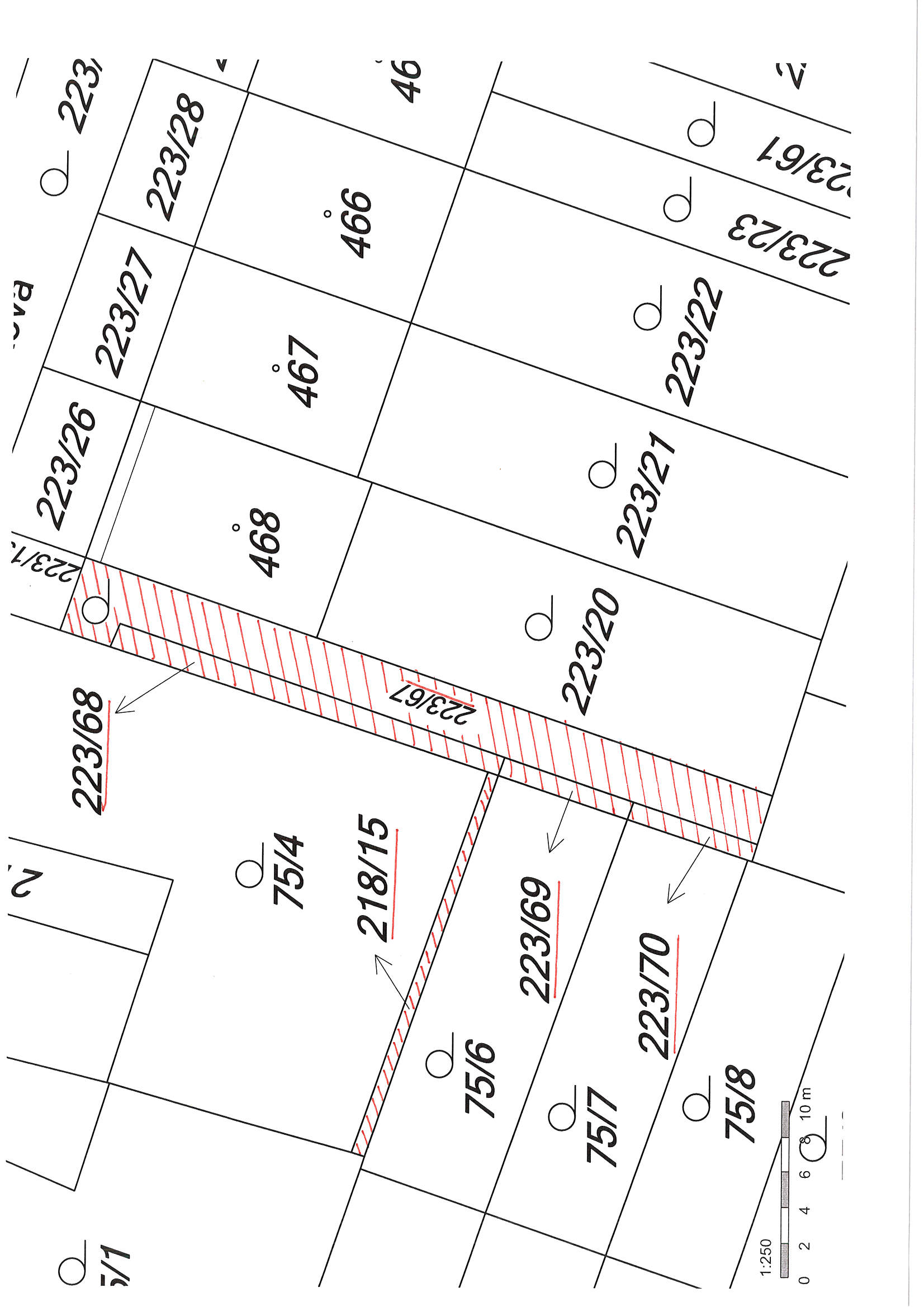 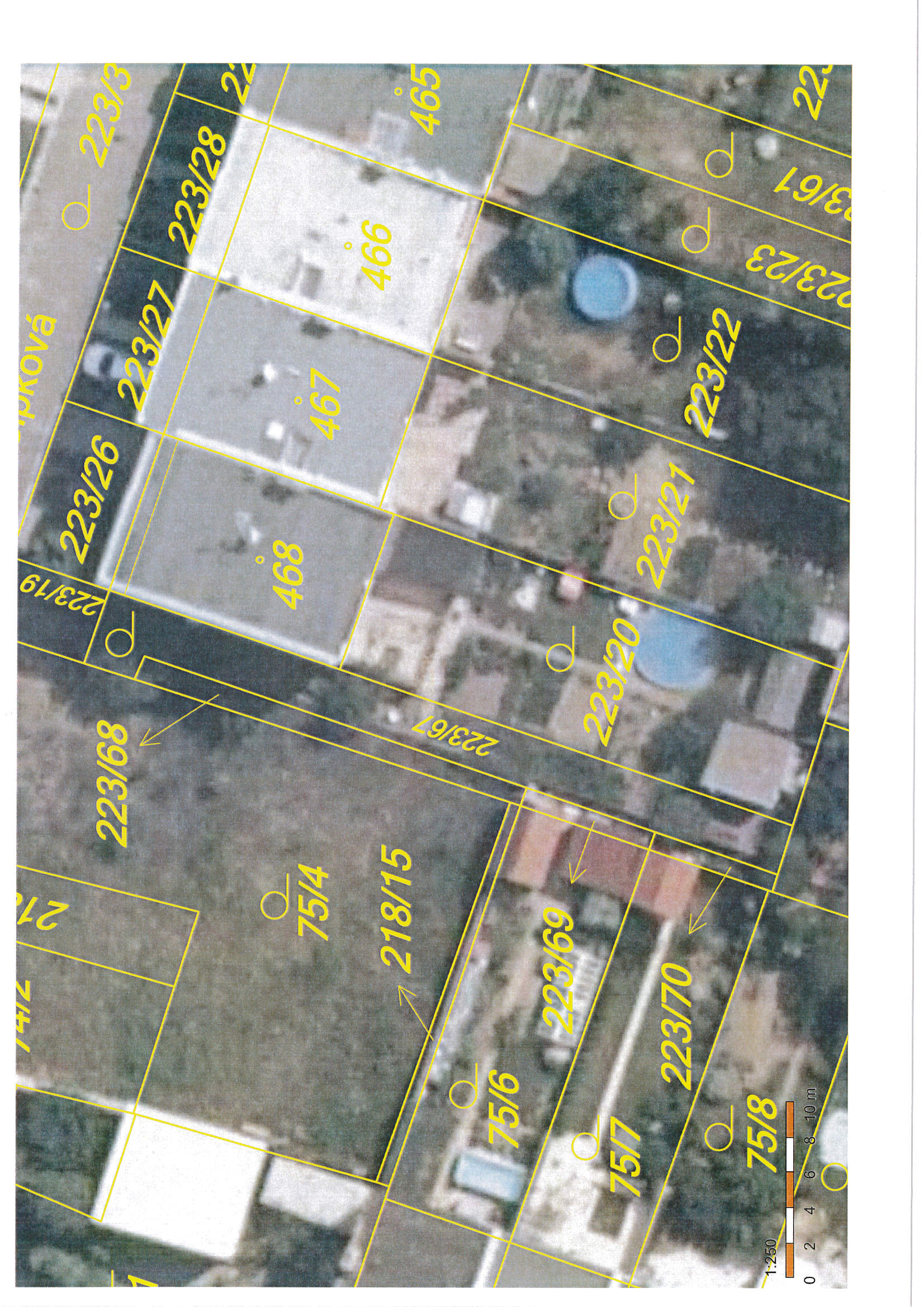 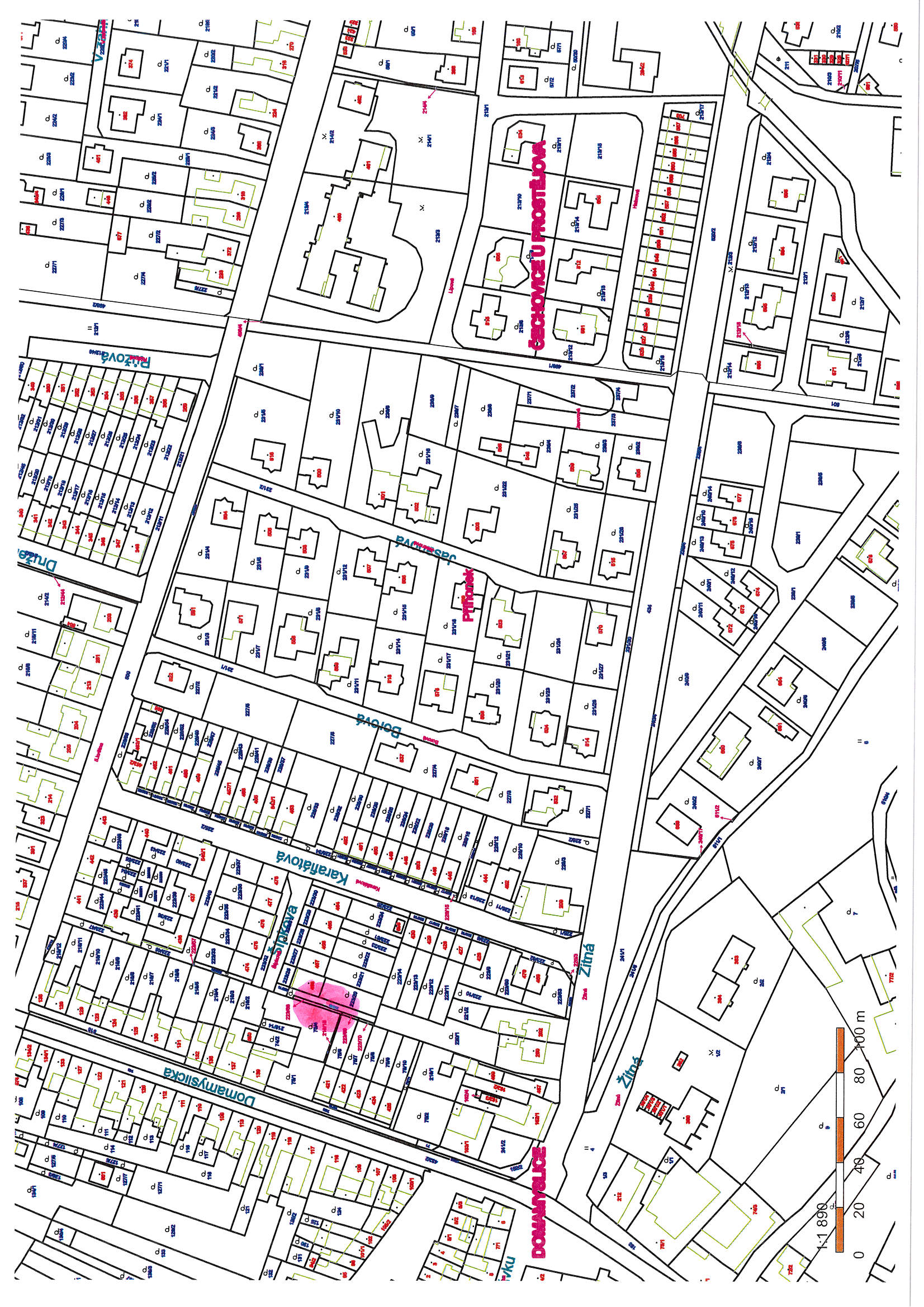 P o d p i s yP o d p i s yP o d p i s yP o d p i s yPředkladatelMgr. Jiří Pospíšil, 1. náměstek primátora14.04.2020Mgr. Pospíšil, v.r.Za správnostMgr. Alexandra Klímková, vedoucí Odboru správy a údržby majetku města14.04.2020Mgr. Klímková, v.r.Zpracovatel Ing. Milena Vrbová, odborný referent oddělení nakládání s majetkem města Odboru SÚMM14.04.2020Ing. Vrbová, v.r.Důvodová zpráva obsahuje stanoviska dotčených odborů MMPv (subjektů)Důvodová zpráva obsahuje stanoviska dotčených odborů MMPv (subjektů)Důvodová zpráva obsahuje stanoviska dotčených odborů MMPv (subjektů)Důvodová zpráva obsahuje stanoviska dotčených odborů MMPv (subjektů)Odbor MMPv (subjekt)Odbor MMPv (subjekt)Stanovisko ze dneResumé1.OÚPPP29.06.2018nemá připomínky2.ORI02.07.2018nemá námitky3.OŽP13.07.2018nemá námitek4.Komise pro rozvoj města a podporu podnikání19.06.2018doporučuje 5.OSÚMM14.04.2020nemá námitek 